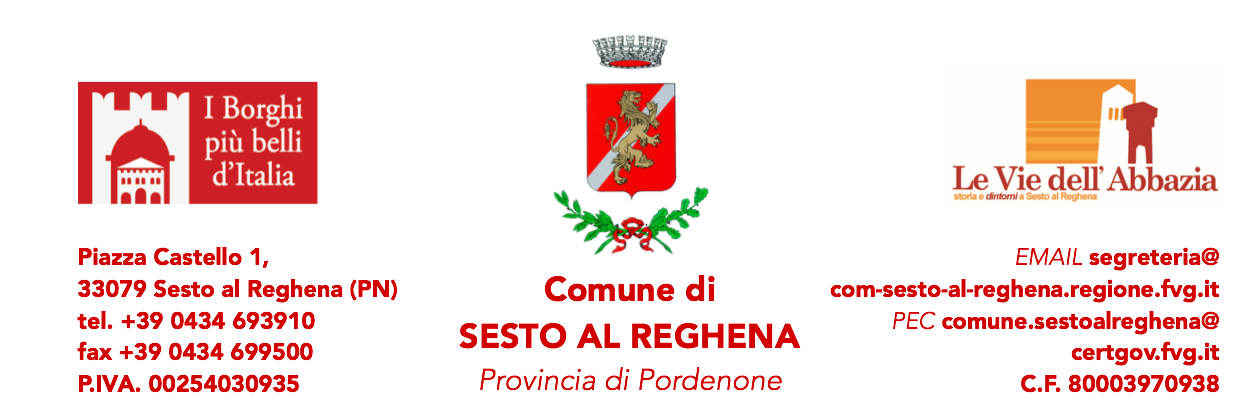 Prot.  4473                                                                                                         Sesto al Reghena, 30.04.2021AVVISO ESITO AFFIDAMENTO DIRETTO(D.L. 16 Luglio 2020, n.76 “Misure urgenti per la semplificazione e l’innovazione digitale” in particolare l’art. 1, comma 2, lett. a, convertito con L. 11 settembre 2020, n. 120)AFFIDAMENTO DEL SERVIZIO DI CUSTODIA E MANTENIMENTO, GESTIONE SANITARIA E ASSISTENZA MEDICO VETERINARIA DI ANIMALI D’AFFEZIONE IN ESECUZIONE DELLA L.R. 11.10.2012 N.20AMMINISTRAZIONE AGGIUDICATRICEComune di Sesto al Reghena – Piazza Castello 1 – 33079 Sesto al Reghena (PN)UNITÀ ORGANIZZATIVAPolizia Locale – Comune di Sesto al ReghenaOGGETTOServizio di custodia e mantenimento, gestione sanitaria e assistenza medico veterinaria di animali d’affezioneCUP//CIG8725980A7CTIPO DI PROCEDURAAffidamento diretto ai sensi del D.L. 16.07.2020, n. 76 art. 1, comma 2, lett a) convertito con L. 11.09.2020, n. 120IMPORTO A BASE DI OFFERTA Prezzi base come da convenzione tipo della Regione FVG approvata con Decreto del Presidente della Regione del 19 ottobre 2017, n.241/PresIMPORTO DI AGGIUDICAZIONE41.000,000 oltre a ivaONERI SICUREZZA NON SOGGETTI A RIBASSO//DETERMINAZIONE A CONTRARREn. 171 del 22.04.2021DETERMINAZIONE DI AGGIUDICAZIONEn. 184 del 29.04.2021AGGIUDICATARIOCanile di Villotta srlRESPONSABILE UNICO DEL PROCEDIMENTODott.ssa Anna Dazzan – Funzionario sostituto del Responsabile del servizio Polizia LocalePUBBLICAZIONE DEL PRESENTE AVVISOProfilo del Comune di Sesto al Reghena nella sezione “Amministrazione Trasparente – Bandi di gara e contratti – Atti delle amministrazioni aggiudicatrici e degli enti aggiudicatori distintamente per ogni procedura”